Izdevuma pasūtīšanaLai pasūtītu izdevumu, personīgi reģistrējies bibliotēkā un saņem autorizācijas datus (lietotājvārdu un paroli).Sadaļā Mana bibliotēka ieraksti lietotājvārdu un paroli, pieslēdzies.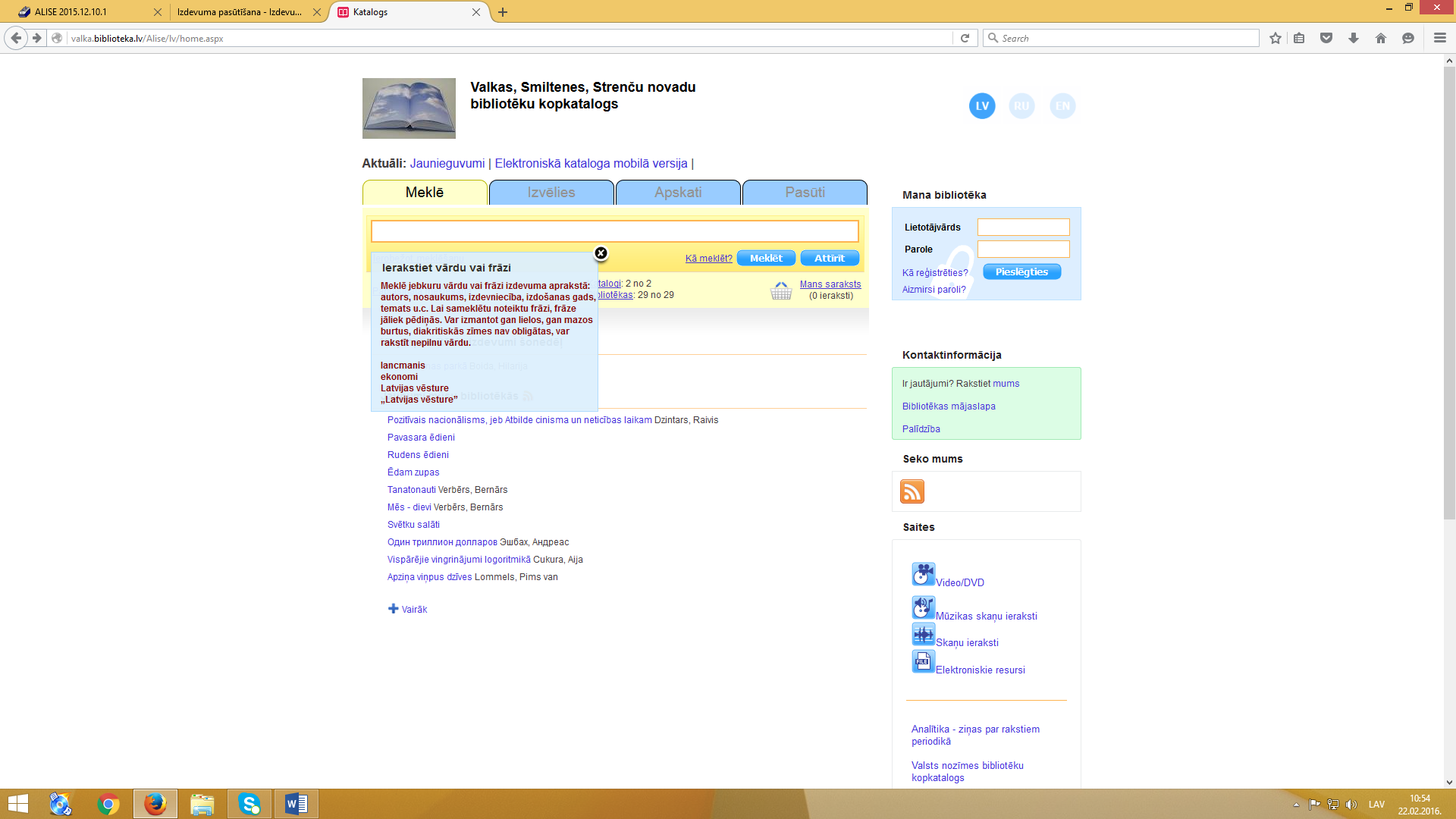 1.  Atrodi vajadzīgo izdevumu.2.  Spied uz Skatīt, tiek atvērtas ziņas par pieejamību, veic izvēlētā  eksemplāra  pasūtīšanu bibliotēkā, kurā esi reģistrēts - spied uz Pasūtīt. Pasūtītie izdevumi redzami sarakstā Mana bibliotēka->Pasūtītie.3.  Bibliotēka apstrādā pieprasījumu 4 stundu laikā (darba dienās, darba laikā).  4. Par pieprasīto izdevumu uzzini, pieslēdzoties sadaļai Mana bibliotēka un pārliecināties par rezervēšanas apstiprinājumu vai atteikumu. Rezervēto pasūtījumu jāizņem 3 darba dienu laikā. Autorizētam lietotājam ir pieejama informācija par savu lasītāja konta stāvokli: Izsniegtie izdevumi, pasūtītie izdevumi, rezervētie izdevumi, rindas uz izdevumiem, veiktie izsnieguma termiņa pagarinājumi.